In 1 Minute auf den Punkt 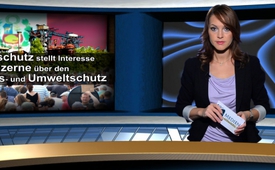 Investorenschutz stellt Interesse der Konzerne über den Bevölkerungs- und Umweltschutz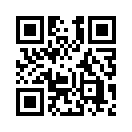 Die Umweltverschmutzung durch Rencos Metallförderung ist skandalös. Die
betroffene Gegend gehört zu den zehn am meisten verschmutzten Gebieten der Erde –auf einer Stufe mit Tschernobyl.Ein Beispiel, wie Schiedsgerichte mithilfe von Freihandelsabkommen genutzt werden, ist ein Streit zwischen dem amerikanischen Konzern Renco und der peruanischen Regierung. Die Umweltverschmutzung durch Rencos Metallförderung ist skandalös. Die
betroffene Gegend gehört zu den zehn am meisten verschmutzten Gebieten der Erde –auf einer Stufe mit Tschernobyl. 99 % der dort lebenden Kinder haben eine Bleivergiftung. Auf die zweimalige Aufforderung der peruanischen Regierung, den gesetzlichen Umweltauflagen nachzukommen, verklagte Renco Peru über ein Schiedsgericht. Der Konzern forderte 800 Millionen Dollar Schadenersatz wegen möglicher Gewinneinbußen. Das Freihandelsabkommen zwischen Amerika und Peru und die darin enthaltene Klausel zum Investorenschutz ermöglichte diese Klage, da es über den nationalen Gesetzen von Peru steht. Bei TTIP ist der Investorenschutz ebenso vorgesehen.von mhb.Quellen:https://www.youtube.com/watch?v=WYHiOfz3N8g#t=3449
http://argumentia.de/thema/ttip/schiedsgerichteDas könnte Sie auch interessieren:#Freihandelsabkommen - www.kla.tv/Freihandelsabkommen

#1MinuteAufDenPunkt - In 1 Minute auf den Punkt - www.kla.tv/1MinuteAufDenPunktKla.TV – Die anderen Nachrichten ... frei – unabhängig – unzensiert ...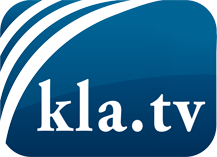 was die Medien nicht verschweigen sollten ...wenig Gehörtes vom Volk, für das Volk ...tägliche News ab 19:45 Uhr auf www.kla.tvDranbleiben lohnt sich!Kostenloses Abonnement mit wöchentlichen News per E-Mail erhalten Sie unter: www.kla.tv/aboSicherheitshinweis:Gegenstimmen werden leider immer weiter zensiert und unterdrückt. Solange wir nicht gemäß den Interessen und Ideologien der Systempresse berichten, müssen wir jederzeit damit rechnen, dass Vorwände gesucht werden, um Kla.TV zu sperren oder zu schaden.Vernetzen Sie sich darum heute noch internetunabhängig!
Klicken Sie hier: www.kla.tv/vernetzungLizenz:    Creative Commons-Lizenz mit Namensnennung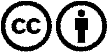 Verbreitung und Wiederaufbereitung ist mit Namensnennung erwünscht! Das Material darf jedoch nicht aus dem Kontext gerissen präsentiert werden. Mit öffentlichen Geldern (GEZ, Serafe, GIS, ...) finanzierte Institutionen ist die Verwendung ohne Rückfrage untersagt. Verstöße können strafrechtlich verfolgt werden.